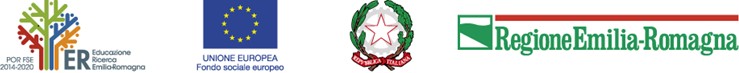 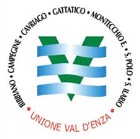 Domanda di ammissione al “Progetto conciliazione” promosso dalla Regione Emilia-Romagna giugno/settembre 2022In qualità di genitore o esercente la potestà genitoriale del bambino/a:CHIEDO L’AMMISSIONEal “Progetto conciliazione” promosso dalla Regione Emilia-Romagna e a tal fine DICHIAROdi aver presentato richiesta di iscrizione al servizio/centro estivoIl contributo è riferito al solo costo di frequenza: sono esclusi eventuali costi per gite, uscite, piscina, ecc. e per le spese di assicurazioneINFINE ALLEGO ORIGINALE RICEVUTA DI PAGAMENTO AL CENTRO ESTIVO o ATTESTAZIONE DI AVVENUTO BONIFICO E DICHIARO sotto la mia personale responsabilità, con riferimento specifico al servizio richiesto, ai sensi dell’art.47 del DPR n.445/2000, consapevole del fatto che potranno essere effettuati controlli e che in caso di dichiarazioni false saranno applicate le sanzioni penali previste e la decadenza del beneficio ottenuto (artt. 76 e 75 del DPR n. 445 del 28/12/2000), quanto segue:LA SEGUENTE SITUAZIONE ECONOMICA determinata ai sensi del DPCM 5 dicembre 2013, n. 159 e allego copiadell’attestazione ISEE 2021 o, in mancanza di questa, dell’ISEE 2020 o dell’ISEE corrente. (non necessario se presente certificazione L.104/1992)Il/la figlio/a vive con un solo genitore (nucleo mono genitoriale)	 SI	 NOLa seguente situazione lavorativa:AUTORIZZO all’accredito del contributo sul seguente Conto corrente:Il/La richiedente dichiara di essere a conoscenza che in caso di attribuzione del presente contributo, possono essere eseguiti controlli su quanto dichiarato, diretti ad accertare la veridicità delle informazioni fornite. Informativa – consenso Tutela della privacy: dichiara inoltre di aver preso visione dell’informativa per il trattamento dei dati personali ai sensi dell’art. 13 del Reg. UE 679/2016 pubblicato integralmente sul sito del Comune di XXXXXXXXXXXXXXX e di acconsentire al trattamento dei dati personali ai sensi della legge in parola e nelle modalità ivi contemplate, potendo esercitare i diritti previsti dalla legge (Diritti dell’interessato). I dati forniti saranno utilizzati unicamente per consentire l’erogazione del servizio richiesto, non dovranno essere comunicati ad altro titolare e non dovranno essere soggetti a diffusione senza espresso consenso. Per accettazione di tutte le condizioni sopra indicateData 		firma 	COGNOME 	NOME  	nato il 	/	/	a	 Codice Fiscale  			indicare solo se diversa dal genitoreresidente a 	Via 	N.  	iscritto alla classe 	Sezione 	per l’a.s. 2021/2022 presso la scuola  _________________________________________Con certificazione L.104/1992 (barrare se presente allegare certificazione)ServizioPeriodoCosto settimanale	Servizio Estivo……………………………………………..con sede nel Comune di        ……………………………………...………dal 	al  	dal 	al  	dal__________ al _________dal 	al  	€ ………………………€ ………………………€ ………………………€ ………………………	Centro Estivo/Campo giochi……………………………………………..con sede nel Comune di……………………………………...………dal 	al  	dal 	al  	dal 	al  	dal 	al  	€ ………………………€ ………………………€ ………………………€ ………………………	Centro Estivo/Campo giochi……………………………………………..con sede nel Comune di……………………………………...………dal 	al  	dal 	al  	dal 	al  	dal 	al  	€ ………………………€ ………………………€ ………………………€ ………………………	Centro Estivo/Campo giochi……………………………………………..con sede nel Comune di……………………………………...………dal 	al  	dal 	al  	dal 	al  	dal 	al  	€ ………………………€ ………………………€ ………………………€ ………………………Valore ISEE in EuroDSU richiesta in dataI   |	|/|   |	|/|    |	|	|	IPADRE (o chi esercita la potestà genitoriale)PADRE (o chi esercita la potestà genitoriale)Lavoratore dipendenteLavoratore autonomo o associatoLavoratore parasubordinatopresso la ditta  			  via 		N.            Comune  	 Telefono ditta 	e-mail ditta  	 presso la ditta  			  via 		N.            Comune  	 Telefono ditta 	e-mail ditta  	 In cassa integrazione o in mobilità Non occupato in quanto impegnato in modo continuativo in compiti di cura con riferimento alla presenza di componenti il nucleo familiare con disabilità grave o non autosufficienza come definiti ai fini ISEEFruitore di altri ammortizzatori sociali e nello specifico:    __________________________________________Disoccupato che partecipa alle misure di politica attiva del lavoro	definite	dal	Patto	di	servizio	firmato	il……….. presso il Centro per l’impiego di …………………MADRE (o chi esercita la potestà genitoriale)MADRE (o chi esercita la potestà genitoriale)Lavoratrice dipendenteLavoratrice autonoma o associataLavoratrice parasubordinatapresso la ditta  			  via 	N. 	Comune  	Telefono ditta 	e-mail ditta  	presso la ditta  			  via 	N. 	Comune  	Telefono ditta 	e-mail ditta  	In cassa integrazione o in mobilità Non occupato in quanto impegnato in modo continuativo in compiti di cura con riferimento alla presenza di componenti il nucleo familiare con disabilità grave o non autosufficienza come definiti ai fini ISEEFruitore di altri ammortizzatori sociali e nello specifico:    __________________________________________Disoccupata che partecipa alle misure di politica attiva del lavoro	definite	dal	Patto	di	servizio	firmato	il……….. presso il Centro per l’impiego di …………………